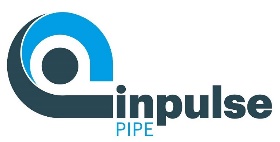 INGENIEUR CALCUL MATERIAUX COMPOSITEFiche de posteDESRIPTION DU POSTE :Intitulé du poste :INGENIEUR CALCUL MATERIAUX COMPOSITECadre métier de l’entreprise :Dans le cadre de la création d’une startup, financée et soutenue par deux grandes entreprises leader mondiales sur leurs marchés respectifs des TP tunnels et de l’hydroélectricité, nous développons une innovation de rupture pour répondre aux nouveaux marchés en pleine expansion de ces métiers. Notre projet, construire des « pipes » en thermoplastiques composites en continue sur les sites de nos clients actionnaires. Nous travaillerons dans les deux prochaines années à finaliser notre R&D en partenariat avec un partenaire allemand spécialisé dans l’ « Automated Tape Placement »Missions principales Activités et tâches :Dimensionnement et qualification de nos produits « Pipe ».Conception et qualification opérationnelle d’une machine spéciale Collaborer avec une équipe pluridisciplinaire de 5 ingénieurs spécialisés. Être l’interlocuteur technique direct avec le partenaire allemand.Planifier, piloter et suivre toutes les activités, étapes et livrables des projets technologiques ;Identifier les difficultés et les risques potentiels et en assurer une résolution efficace en coordination avec la direction scientifique.Dans une logique d’amélioration continue, proposer et déployer des bonnes pratiques, des méthodologies et des outils.Puis dans un deuxième temps coordonnées les actions à mettre en place et les équipes d’installation de pipes devant opérer partout dans le monde.Participer activement aux recrutements des personnels cadres techniques. Être le garant auprès de son équipe du respect des valeurs éditées par l’entrepriseRendre compte de son activité aux dirigeants de l’entrepriseMoyens et prérogatives :La phase de R&D est totalement financée pour les deux années à venir, les moyens mis à disposition seront donc conséquents.Bureau agréables, centre technique d’essai et d’assemblage des machines équipés à neufsInformatique sécurisé, téléphone d’entreprise, Frais réels avancés.Relation Int et Ext :De nombreux déplacements sont à prévoir en Allemagne principalement, auprès de fournisseurs stratégiques, puis après la période de R&D sur les chantiers de par le monde (Asie, Afrique, Canada, Amérique latine principalement)Condition et lieux de travail :Poste Basée à proximité de Valence (26), dans une région très agréable, 30 minutes des pistes de ski, 1h30 de la mer méditerranée, à 2h15 de Paris.Le candidat devra absolument habiter sur la région.La société souhaite développer avec l’ensemble de ses employés une atmosphère de constante émulation visant à voir éclore des idées très innovantes sur les métiers ciblés. Les 5 premiers ingénieurs recrutés dans cette équipe devront constituer le futur noyau dur du développement de cette startup qui vise à créer 80/100 emploi à 8/10 ans.L’esprit d’équipe, la solidarité, l’humilité, la créativité permanente sont la quintessence de nos valeurs.PROFIL DU POSTE :Ingénieur calcul matériaux compositeMaîtrise d’ANSYSCompétences avérées dans les thermoplastiques compositesCONNAISSANCES :Thermoplastique composite.Conduite et gestion de projet technique.SAVOIR-FAIRE :- Analyser un projet, une démarche - Analyser une information, une donnée, une situation, un dispositif - Animer une réunion- Concevoir un projet, une démarche- Travailler en mode projet- Aisance relationnelle- Faculté d'adaptation- Sens de l'innovation/Créativité- Sens de l'organisationExpérience professionnelle :Minimum de 5 années dans des entreprises ayant développé des projets d’innovation technologique.Rémunération :Selon expérience + intéressement global des employés sur les résultats de l’entreprise.